Curriculum Vitae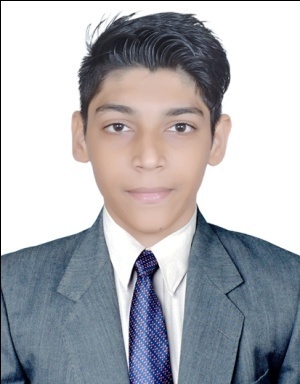 -----------------------------------------------------------------------------------------------------------------------ABILITY: Intend to build my career with growing company with honest, committed & dedicated people in positive work environment which will help me to explore myself fully and realize my potential. Willing to work as key player in challenging and creative environment.----------------------------------------------------------------------------------------------------------------------WORK EXPERIENCE:Worked in Accenture as a Content Moderator Since Sept 2016 – Feb 2017Worked in Bit win Computers as a Hardware & Network Technician Since Mar 2017 - Feb 2018.----------------------------------------------------------------------------------------------------------------------Academic Qualifications:SSC ( Class 10th)  March 2010 PassedHSC ( Class 12th)  February 2012 PassedB.Sc (Information Technology)  April 2016 Passed----------------------------------------------------------------------------------------------------------------------Other Qualifications:Certificate in Hardware Engineering from NIITAPS, Maharashtra, 2014.Certificate in Linux Fundamentals from NIITAPS, Maharashtra, 2014.Certificate in Network Engineering from NIITAPS, Maharashtra, 2014.Certificate in CCNA from RST Forum, Maharashtra, 2016.----------------------------------------------------------------------------------------------------------------------Technical Knowledge Preview;​Applications​	    ​:  ​Microsoft (Word, PowerPoint, Excel, Access, MS     Outlook), Adobe Photoshop, Dreamweaver, Smart                    Draw Visual Studio, VMware Workstation, and Linux.​ Programming Languages:​  ​C, C++, Java, HTML, Oracle Databases, and Asp.net.----------------------------------------------------------------------------------------------------------------------Passport Details:Passport Issued Date		:	29th April  2016Passport Expiry Date 	:	28th April  2026Passport Issue Place 		:	Mumbai, India----------------------------------------------------------------------------------------------------------------------Personal Data:Date of Birth			:	29th Sept. 1994Nationality			:	IndianLanguages Spoken    	:	Hindi, English and MarathiMarital Status		           :	UnmarriedReligion 			:	Muslim Gender			:	Male----------------------------------------------------------------------------------------------------------------------Declaration: I hereby certify that the information and facts written above are true to the best of knowledge and belief. ----------------------------------------------------------------------------------------------------------------------PARKAR E-mail : parkar.378665@2freemail.com C/o-Mobile no : +971502360357